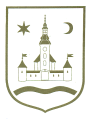 REPUBLIKA HRVATSKA					ZAGREBAČKA ŽUPANIJA	NACRTOPĆINA POKUPSKO            Općinsko vijeće						Na temelju članka 36. Zakona o poljoprivredi (Narodne novine broj 30/15., 118/18 I 42/20) i članka 33. Statuta Općine Pokupsko (Glasnik Zagrebačke županije, br. 11/13, 4/18, 10/20 i 33/20) Općinsko vijeće Općine Pokupsko na svojoj                . sjednici održanoj dana                  . godine donijelo jeI. IZMJENE I DOPUNE PROGRAMA  POTPORA POLJOPRIVREDI NA PODRUČJU OPĆINE POKUPSKO  ZA 2020. GODINUČlanak 1.U Programu potpora poljoprivredi na području Općine Pokupsko za 2020. godinu (Glasnik Zagrebačke županije, br. 48/19) (u daljnjem tekst: Program)  Članak 3. briše se. Članak 2.	Članak 4. briše se. Članak 3.Članak 5. mijenja se i glasi: „Općina Pokupsko će u 2020. godini sufinancirati rad udruga u području gospodarskih djelatnosti: vezane uz poljoprivredu, preradu, prehranu i ruralni razvoj, znanstveno-stručni rad vezani uz područje šumarstva, lovstva, poljoprivrede, prerade, sigurnosti hrane i kvalitete proizvoda, očuvanja okoliša, biološke raznolikosti i krajobraza, organizacije i poslovanja poljoprivrednih proizvođača, te ruralnog razvoja. Sredstva se dodjeljuju putem javnoga natječaja sukladno Uredbi o kriterijima, mjerilima i postupcima financiranja i ugovaranja programa i projekata od interesa za opće dobro koje provode udruge (Narodne novine, br. 26/15) te Pravilniku o financiranju   udruga  koje  djeluju  na  području  Općine   Pokupsko.Ukupan iznos za sufinanciranje rada udruga predviđen ovim Programom iznosi 180.000,00 kuna.“Članak 4.Ove I. izmjene i dopune Programa stupaju na snagu danom donošenja, a objavit će se u Glasniku Zagrebačke županije.KLASA:  URBROJ:  Pokupsko,                             . godine							Predsjednik Općinskog vijeća							Stjepan Sučec